TITLE: ROTAVIRUS AND ITS ASSOCIATION WITH ACUTEGASTROENTERITIS AMONG CHILDREN LESS THAN 5 YEARSIN BARABANKI, UTTAR PRADESH Name: Mr.SiddharthAffiliation: Professor/Assistant Professor at Amridge University Country: United States of AmericaEmail ID: inrenos2023@gmail.comAbstract (upto 300 words)Background: Diarrheal diseases continue to be a major concern for developing countries. An estimated 248 million episodes of diarrhoea occurs every year in children under 5 years. Surveillance data show that around 40% of hospitalization for diarrhea among children less than 5 years is due to Rotavirus infection. 453,000 children die from various rotavirus diarrheas every year, with most of these deaths occurring inlow-income groups in Africa and Asia; India alone accounts for 22% of deaths.Method: A total of 300 faucal samples were collected from children below five years attending the Pediatrics department with acute gastroenteritis for a period of twoyears. Initial detection of Rotavirus was done through ELISA and later confirmed by RT-PCR. P and G genotyping was done through specific primers where the end product was followed with Gel electrophoresis to identify the various genotypes.Result: The most common genotype was found to be G9P[4] and least being G9P[8]. Infection with Rotavirus A was more frequent in children between 6-12 months. Infection was higher in winters and more among the rural population. Biography (upto 200 words)Siddharth has completed his PHD at the age of 30 years from Rohilkhand Medical College, India. He is the head of Medicine department of Mayo Institute of MedicalSciences, Ayodhya Road, Gadia, Barabanki. He has over 300 publications that have been cited over 600 times, and his publication h-index is 20. He has been serving as an editorial board member of several reputed journals.Presenter Name: Siddharth Abhimanyu.Mode of Presentation: Oral/Poster.Contact number: +91 7708973048 

Upload your photo here.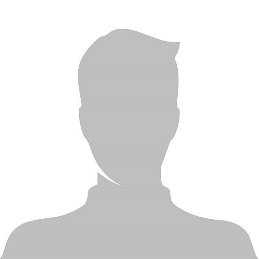 